Retailer Name 	Retailer PhoneRetailer Address	City	State	ZipSalesperson Name	Salesperson Phone   Payee Address (if different than Retailer Address)	City	State	  ZipEmail Address (For confirmation of receipt)Customer Name 	Customer PhoneCustomer Site Address	City	State	ZipTerms and ConditionsAPPLICATION: This application must be filled out completely, truthfully and accurately. Retailers may wish to retain a copy of this application and any accompanying documentation submitted to Energy Trust under this program. Energy Trust will not be responsible for lost documentation pertaining to this application request. Applications must be received within 60 days from the date of purchase or date of certification. Incentive offers are subject to funding availability and may change. Incentive amounts are valid for purchases through December 31, 2019. Please allow four to six weeks for incentive processing.ELIGIBILITY: Incentives are available for sales of new manufactured homes sited in the service territories of Portland General Electric, Pacific Power, NW Natural, Cascade Natural Gas and Avista and are payable to the retailer (or salesperson if designated as payee). All homes must meet Northwest Energy Efficient Manufactured Housing Program siting requirements to be eligible.PAYMENT: The incentives will be paid following: (i) siting and completion of the new manufactured home, (ii) submission of this completed application with all required information supplied, (iii) verification of the siting information and eligibility through the Northwest Energy Efficient Manufactured Housing Program, and (iv) itemized documentation showing proof of upgrade to a ductless heat pump in a certified home (if applying for additional $700 central heat pump incentive). Note: Each salesperson or retailer needs to submit a completed W-9 form before any payment can be made pursuant to this application. Only one W-9 needs to be submitted per year, unless requested more frequently by Energy Trust.NO ENDORSEMENT: Energy Trust does not endorse any particular manufacturer, contractor or product. The fact that the names of particular manufacturers, contractors, products or systems may appear on this application does not constitute an endorsement. Manufacturers, contractors, products or systems not mentioned are not implied to be unsuitable or defective in any way.INCENTIVE AMOUNT: Incentives for the energy-saving measures completed are as set forth in program rules. Incentives are subject to availability and may change.TAX LIABILITY: Energy Trust is not responsible for any tax liability, which may be imposed on a retailer as a result of payment of any incentives. Energy Trust is not providing tax advice, and any communication by Energy Trust is not intended or written to be used, and cannot be used, for the purpose of avoiding penalties under the Internal Revenue Code. ACCESS TO PROPERTY: Energy Trust and/or its representatives may request access to the property and may review and evaluate the project during and after completion. Retailer agrees to assist Energy Trust by communicating with the homeowner for reasonable access to the property for the purposes described herein.DISCLAIMER / NO LIABILITY: Retailer understands that, while Energy Trust is providing retailer with the incentives payment, Energy Trust is not supervising any work performed for home owner nor is Energy Trust responsible in any way for proper product installation, completion of that work or proper performance of any product purchased. No warranty is implied by Energy Trust funding or inspection prior to funding. 
Energy Trust is simply providing funding to assist retailer in implementing energy-efficiency measures. Energy Trust does not guarantee any particular energy-savings results by its approval of the application or by any other of its actions. Energy Trust will not be held responsible for any claims made by a retailer regarding the amount of the incentive and the eligibility of the purchase.ResourcesFind more information online:www.energytrust.org/manufacturedtaLink to W-9www.energytrust.org/w9Contact UsEmail manufactured@energytrust.org or call 1.866.311.1822Participant Information	Payee: 	 Retailer	 SalespersonCustomer InformationHome Certification Incentives (One certification incentive per home)Home Certification Incentives (One certification incentive per home)Home Certification Incentives (One certification incentive per home)Home Certification Incentives (One certification incentive per home)Home Certification Incentives (One certification incentive per home)Home Certification Incentives (One certification incentive per home)Certification typeCertification typeIncentive amountIncentive amountIncentive amountENERGY STAR®ENERGY STAR®$300$300$300Eco-ratedEco-rated$300$300$300NEEM 2.0NEEM 2.0$300$300$300Manufacturer:	     Manufacturer:	     Manufacturer:	     Serial number: 	     Serial number: 	     Serial number: 	     Date of sale:      Date of sale:      Date of installation:      Date of installation:      Sale price: $     Sale price: $     Was customer provided with a buyer’s incentive form (620c)?Was customer provided with a buyer’s incentive form (620c)?Was customer provided with a buyer’s incentive form (620c)?Was customer provided with a buyer’s incentive form (620c)? Yes NoCentral Heat Pump IncentiveCentral Heat Pump IncentiveCentral Heat Pump IncentiveCentral Heat Pump IncentiveCentral Heat Pump IncentiveUpgrade typeUpgrade typeEfficiency requirementsIncentive amountCentral heat pumpCentral heat pumpMust be home’s primary heat source.$700Date of installation:      Date of installation:      Date of installation:      Date of installation:      Sale price:  $     Manufacturer: 	     Manufacturer: 	     Model:      Model:      Serial number: 	     System HSPF:      System HSPF:      System EER:      System EER:      System SEER: 	     Water Heating IncentivesWater Heating IncentivesWater Heating IncentivesWater Heating IncentivesUpgrade typeEfficiency requirementsIncentive amountHeat pump water heaterAny tank size will qualify. Must meet Northwest Energy Efficiency Alliance’s Advanced Water Heater Specification Tier 3.$300Date of installation:      Date of installation:      Date of installation:      Sale price:  $     Manufacturer: 	     Manufacturer: 	     Model:      Serial number: 	     Acceptance of Terms and ConditionsAcceptance of Terms and ConditionsAcceptance of Terms and ConditionsBy signing below, I certify that all information on this form is true and correct to the best of my knowledge. I have read, understood and hereby agree to the terms and conditions herein. By signing below, I certify that all information on this form is true and correct to the best of my knowledge. I have read, understood and hereby agree to the terms and conditions herein. By signing below, I certify that all information on this form is true and correct to the best of my knowledge. I have read, understood and hereby agree to the terms and conditions herein. 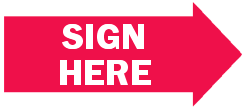 Authorized Signature Date 